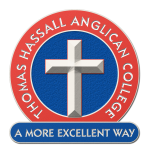 Advice of Year 10 Assessment Task OneSubject/Course: Industrial Technology - Timber“Emerging Technologies - CAM”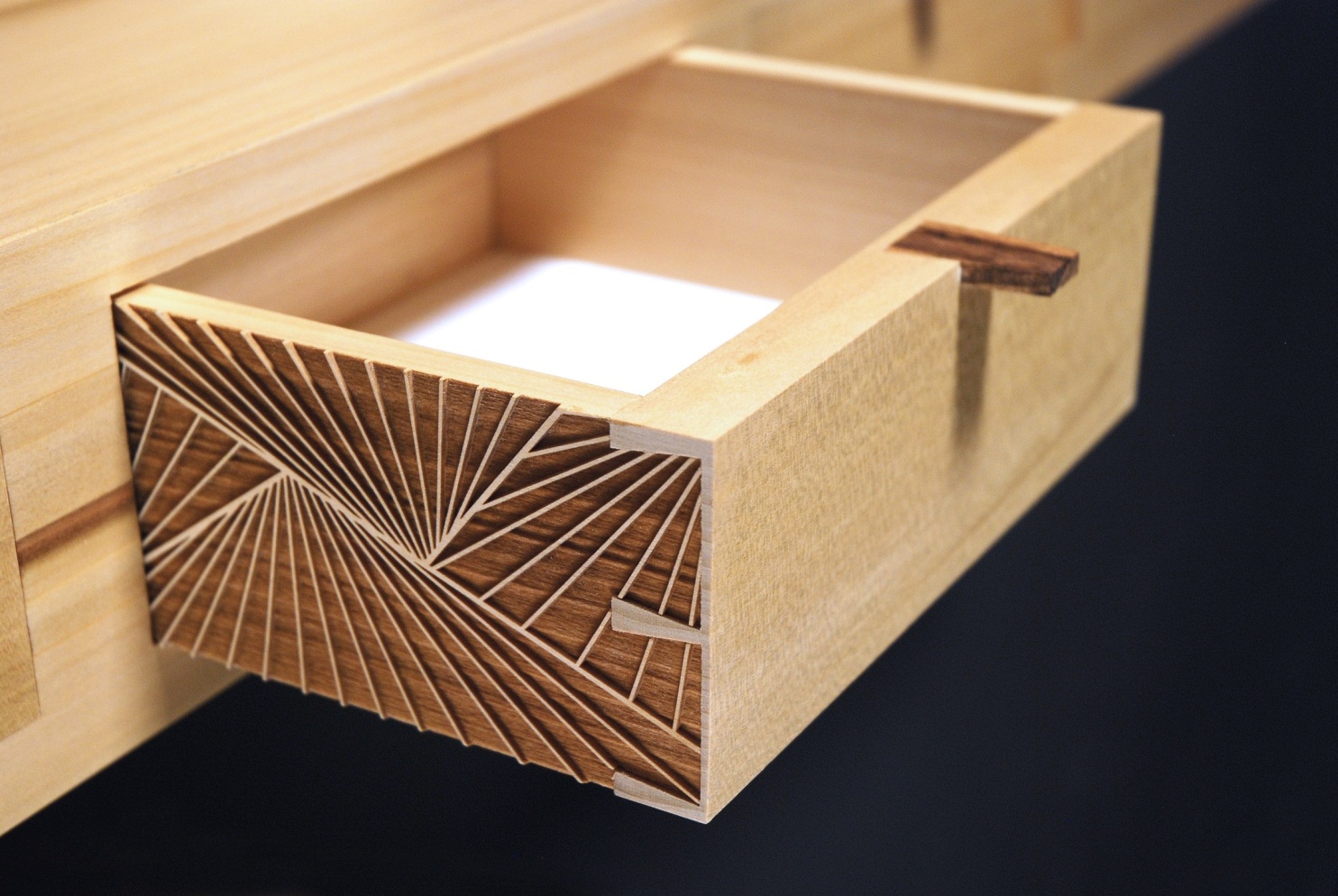 The Assessment Task is required to be completed at home. Some class time will be allocated to the completing of the task. Submission is required on Thursday March 28th by 2:40pm. The teacher will advise you of the periods available where you can work on your assessment task.Weighting of Assessment (%): 20%Total Marks: Structured 70, Core 85, Extension 100.  Outcomes being assessed:ScenarioYou are required to design a workshop that consists of Computer Aided Manufacturing (CAM) hardware. You are to establish the Workshop for the first time which should include:Salary for 3 staffIndustrial unit rentCAM MachineryComputer HardwareWorkshop equipment. ie, Dust Filtration, Saws, First Aid Kit, PPE, etc.The CAM workshop is to produce Timber furniture.Please see marking criteria for further detail.Submission:This part of the assessment task will need to be saved within your home drive. Create a folder labelled “AT1 – Your Name”Within that folder include your finished report in PDF format and SketchUp File if included.5.1.1identifies, assesses and manages the risks and OHS issues associated with the use of a range of materials, hand tools, machine tools and processes5.1.2applies OHS practices to hand tools, machine tools, equipment and processes5.2.1applies design principles in the modification, development and production of projects5.4.1selects, applies and interprets a range of suitable communication techniques in the development, planning, production and presentation of ideas and projects5.5.1applies and transfers acquired knowledge and skills to subsequent learning experiences in a variety of contexts and projects5.6.1evaluates products in terms of functional, economic, aesthetic and environmental qualities and quality of construction5.7.1describes, analyses and uses a range of current, new and emerging technologies and their various applications5.7.2describes, analyses and evaluates the impact of technology on society, the environment and cultural issues locally and globallyElementary CAD Applications